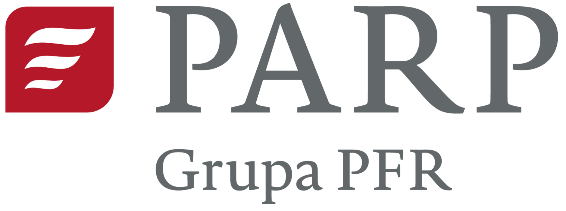 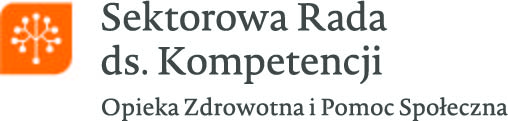 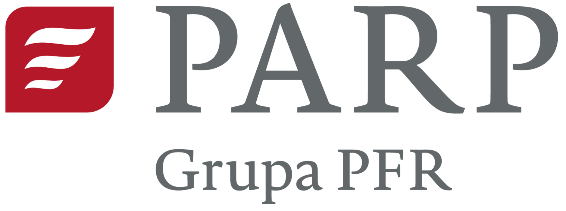 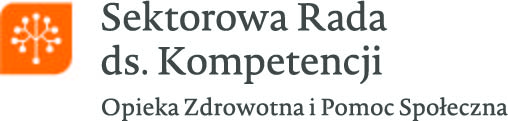  „Raport z ewaluacji mapy kompetencji dla zawodu Koordynator opieki otwartej”Opracowany przez: dr n. o zdrowiu Bartosz Pędziński MBAWersja językowa: PLZamówienie na potrzeby realizacji prac Rady ds. Kompetencji – podbranża Opieka Zdrowotna. Wynagrodzenie wykonawcy jest współfinansowane ze środków Unii Europejskiej w ramach Europejskiego Funduszu Społecznego.Dokument opracowany przez Wykonawcę wyłonionego zgodnie z zasadą konkurencyjności przez Uczelnię Łazarskiego (Partnera projektu) w ramach projektu nr POWR.02.12.00-00-0007/16  pn. „Sektorowa Rada ds. Kompetencji – Opieka Zdrowotna i Pomoc Społeczna”. Projekt współfinansowany ze środków Unii Europejskiej w ramach Europejskiego Funduszu Społecznego.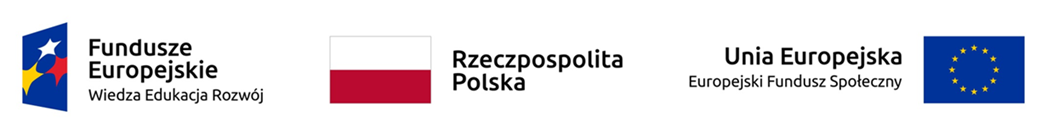 Warszawa, grudzień 2022 r.Cel badania Celem badania była ewaluacja mapy kompetencji w oparciu o analizę danych literaturowych krajowych i międzynarodowych definiujących kluczowe kompetencje koordynatora. W odniesieniu do celu głównego wyróżniono cele szczegółowe:Analiza treści kompetencji koordynatorów w literaturze krajowej i międzynarodowejOcena kompetencji koordynatorów przez pracodawców POZ (placówki POZ realizujące opiekę koordynowaną).Metodologia badaniaW odniesieniu do celu szczegółowego pierwszego tj. analiza kompetencji koordynatorów w literaturze krajowej i międzynarodowej wykorzystano metodę desk reaserch – analiza danych zastanych. Materiał badawczy obejmował publikacjach naukowe krajowe i międzynarodowe, raporty i opracowania, akty prawne. Analizie poddano również wyniki badań focusowych dostarczonych przez Zamawiającego opublikowane w raporcie „Profil kluczowych kompetencji dla wybranych zawodów stanowisk w sektorze opieki zdrowotnej – pracodawcy POZ” .  W zakresie literatury naukowej skorzystano z wyszukiwarki internetowej scopus.com gdzie wyszukiwano następujące słowa „coordinator” (and) "integrated care" w zakresie treści „tytuł artykułu, streszczenie, słowa kluczowe”, zakres publikacji od 2000 r. do 2022 r. W rezultacie uzyskano 99 publikacji z czego po zapoznaniu się ze streszczeniami prac wybrano dwie, najbardziej odpowiadające tematowi poszukiwań. Wybór tych pozycji wynikał też z faktu, że pierwsza praca stanowiła ekspercką analizę z wykorzystaniem metody delfickiej, obejmującą 95 międzynarodowych pozycji. Druga praca stanowiła ocenę kompetencji dokonaną przez 1943 respondentów - pracowników opieki integrowanej w Finlandii. W zakresie literatury nienaukowej skorzystano z wyszukiwarki google scholar, gdzie użyto słów kluczowych  „coordinator” (and) "integrated care", zakres publikacji od 2015 do 2022 r. W rezultacie tego wyszukiwania zidentyfikowano jedną najbardziej wartościową publikację - Care Navigation: A Competency Framework opublikowaną przez NHS Health Education England. Analogiczne wyszukiwania literatury naukowej krajowej w języku polskim nie pozwoliły na ustalenie żadnej publikacji związanej bezpośrednio z kompetencjami koordynatora opieki otwartej. W wynikach niniejszego raportu przedstawiono zadania koordynatora POZ określone w Zarządzeniu Prezesa z dnia 29 czerwca 2022 r. w sprawie warunków zawarcia i realizacji umów o udzielanie świadczeń opieki zdrowotnej w POZ.– jako jedynego aktu prawnego w Polsce odnoszącego się w sposób pośredni do kompetencji koordynatora.W odniesieniu do celu szczegółowego drugiego, tj. ocena kompetencji koordynatora przez pracodawców wykorzystano metodę CAWI (Computer-Assisted Web Interview) - badanie ankietowe wspomagane internetowo. Link z zaproszeniem do wypełnienia ankiety dostępnej na stronie www, wysłany został do świadczeniodawców POZ którzy zatrudniali (niezależnie od formy prawnej) co najmniej jednego koordynatora POZ.  Badanie skierowano wyłącznie do tej grupy świadczeniodawców, gdyż koordynator POZ w wymiarze prawnym i faktycznym stanowi obecnie jedyny przykład koordynatora opieki otwartej w polskim systemie opieki zdrowotnej.  Przez koordynatora POZ należy zgodnie art. 14 ust. 2 ustawy z dnia 27 października 2017 r. o podstawowej opiece zdrowotnej (Dz. U. 2021 r. poz. 1050 oraz z 2022 r. poz. 655) rozumieć osobę do której zadań należy organizacja procesu udzielania świadczeń zdrowotnych, w tym udzielanie informacji o tym procesie oraz zapewnienie współpracy między osobami udzielającymi świadczeń zdrowotnych. Na dzień 25 listopada 2022 roku 90 placówek POZ miało zawarte umowy na opiekę koordynowaną, a w badaniu zrealizowanym od 15 do 19 grudnia pozyskano dane od 22 placówek POZ. Badanie składało się z 13 pytań otwartych i zamkniętych (skale ocen przez respondenta od 1 do 5). Pierwsza część kwestionariusza dotyczyła charakterystyki placówki POZ, druga część – oceny respondentów nt. realizacji zadań koordynatorów określonych przez Prezesa NFZ, trzecia część - oceny kompetencji związanych z koordynacją opieki, wpisanych w programy kształcenia na uczelniach medycznych w Polsce jako efekty kierunkowe.  Wyniki badaniaPoniższe podrozdziały to wyodrębniona część wnioskowa dotyczącą przeglądu literatury oraz wyników badania ankietowego dotyczącego oceny kompetencji koordynatora POZ na podstawie własnego badania ankietowego.Wyniki przeglądu literaturyJak wskazano w części metodologicznej w wyniku przeglądu literatury międzynarodowej wytypowano trzy publikacje prezentujące kompetencje koordynatora opieki otwartej. Pierwsza to publikacja pt . “Preparing for the Trend of Aging in Place: Identifying Interprofessional Competencies for Integrated Care Professionals, autorstwa E.J. Choi, M Park.” Obejmuje ona przegląd 95 pozycji literatury dotyczącej interprofesjonalnych kompetencji specjalistów opieki integrowanej, który następnie został poddany ocenie eskperckiej z wykorzystaniem metody Deplhi. W wyniku tej pracy zidentyfikowano 5 obszarów kompetencji interprofesjonalnych w opiece integrowanej, co przedstawiono poniżej.:Obszar 1. Wspólne kompetencje interprofesjonalne dla opieki koordynowanej:Zrozumienie definicji i koncepcji opieki koordynowanejZrozumienie aktualnych warunków i zasad dotyczących opieki zintegrowanejZrozumienie różnicy między tradycyjnym podejściem do opieki zdrowotnej a podejściem opieki zintegrowanejZrozumienie zintegrowanej opieki skoncentrowanej na osobieWspółpraca w placówkach opieki zintegrowanej w celu poprawy efektów opieki wśród profesjonalistów i mieszkańców społeczności (świadczeniobiorców)Skuteczna komunikacja z mieszkańcami społeczności (świadczeniobiorcami) i innymi specjalistamiDemonstrowanie przywództwa włączającego i odpowiedzialności zawodowejWspólne podejmowanie decyzji z mieszkańcami społeczności Diagnozowanie problemów zdrowotnych i społecznych oraz znajdowanie rozwiązań w oparciu o potrzeby mieszkańców społeczności (świadczeniobiorców)Budowanie relacji lub nawiązywanie kontaktów z mieszkańcami społeczności i innymi profesjonalistamiSkuteczne komunikowanie potrzeb mieszkańców społeczności w multidyscyplinarnym zespoleZrozumienie społecznej wartości zintegrowanej opieki wnoszącej wkład w społeczność (środowisko)Ustanowienie zintegrowanego systemu opieki zdrowotnej i społecznej, skoncentrowanego na mieszkańcach społecznościDzielenie się informacjami dotyczącymi opieki koordynowanej z innymi specjalistami i mieszkańcami społecznościWspółpraca z różnymi profesjonalistamiOdpowiednie wykorzystanie ICT (technologii informacyjno-komunikacyjnych) w opiece zintegrowanejWspółpraca lub udział w badaniach dotyczących opieki koordynowanejPoprawa publicznego postrzegania specjalistów opieki zintegrowanejMotywowanie mieszkańców społeczności do udziału w procesie opieki integrowanejObszar 2. Kompetencje interprofesjonalne administratora opieki środowiskowej w opiece zintegrowanej:Identyfikacja priorytetowych potrzeb związanych z opieką zdrowotną i pomocą społeczną w społecznościRozpoznawanie problemów zdrowotnych i społecznych w środowiskuOpracowywanie polityk dotyczących opieki koordynowanej w oparciu o okoliczności i problemy w społecznościWyłonienie potencjalnych odbiorców usług opieki koordynowanej na podstawie diagnozy środowiskowejLokalne planowanie strategii opieki zintegrowanejWdrażanie planów opieki zintegrowanejInwestowanie i zabezpieczanie lokalnych zasobów do życia w społecznościBudowanie efektywnych relacji roboczych z innymi profesjonalistami pracującymi w instytucjach publicznych/prywatnychSkuteczne przewodniczenie lub prowadzenie spotkań zespołu multidyscyplinarnegoMotywowanie mieszkańców społeczności do organizowania spotkań społeczności w celu osiągnięcia celów opieki koordynowanejZnajdowanie rozwiązań w oparciu o pomysły i opinie mieszkańców gminyKoordynacja poszczególnych osób w zespołach multidyscyplinarnych w celu utrzymania przejrzystości ról i odpowiedzialnościZapewnienie środowiska współpracy dla multidyscyplinarnych członków zespołuPrzyczynianie się do sprawowania nadzoru nad innymi specjalistami w zakresie opieki zintegrowanejEdukowanie innych pracowników i współpracowników w oparciu o ich kompetencjeDialog z przedstawicielami członków społeczności uwzględniający interesy ogółuTworzenie odpowiednich lokalnych systemów zapewniających wysoką jakość systemu świadczenia opiekiEfektywna dystrybucja lokalnych zasobów w oparciu o potrzeby klientówPlanowanie finansów, budżetu i przedsięwzięć oraz monitorowanie efektywności kosztowej wykorzystania środków i zasobówOcena wyników projektu związanych z opieką koordynowaną w celu kształtowania ciągłego doskonaleniaObszar 3. Inteprofesjonalne kompetencje koordynatora w zakresie opieki:Rozpoznawanie mieszkańców (świadczeniobiorców), którzy mogą potrzebować zintegrowanej opieki z systemu powiązań informacyjnychIdentyfikacja mieszkańców świadczeniobiorców, którzy mogą skorzystać z usług opieki zintegrowanej na podstawie wstępnej ocenyKompleksowa ocena potrzeb zdrowotnych i społecznych mieszkańców (świadczeniobiorców)Trafne i kompleksowe określenie potrzeb pacjentówUdział w opracowywaniu planów opieki w celu zaspokojenia indywidualnych potrzeb zdrowotnych i społecznychKierowanie mieszkańców na spotkania multidyscyplinarne w celu przygotowania planów opiekiKierowanie świadczeniobiorców potrzebujących opieki zdrowotnej i społecznej do odpowiednich usługodawcówIdentyfikacja satysfakcji mieszkańców z otrzymanych usługMonitorowanie jakości usług w celu spełnienia standardów i wymagań jakościowychModyfikowanie ustalonych planów opieki, wdrażanie kontynuacji zarządzania opieką w oparciu o sytuację mieszkańcówWspółpraca z organizacjami społecznymi i lokalnymi instytucjami na rzecz opieki zintegrowanejInstruowanie mieszkańców z chorobami przewlekle, jak dbać o siebieDoskonalenie procesu pracy w oparciu o wyniki procesu opieki zintegrowanejObszar 4. Kompetencje interprofesjonalne lokalnego świadczeniodawcy w opiece koordynowanejIdentyfikacja potrzeb zdrowotnych i społecznych mieszkańców w celu świadczenia usług skoncentrowanych na osobiePlanowanie usług lokalnych w oparciu o potrzeby mieszkańców społecznościSkuteczna promocja usług lokalnychRozwijanie relacji kooperacji z interesariuszami związanymi ze zintegrowaną opieką (np. specjalistami, mieszkańcami)Dzielenie się zasobami i informacjami z odpowiednimi organizacjami z korzyścią dla mieszkańcówOcena doświadczeń mieszkańców i zmian po skorzystaniu z usługUdoskonalanie i projektowanie nowych usług lokalnychPodejmowanie szkoleń i rozwoju kadry świadczącej usługiPomaganie klientom radzić sobie w sytuacjom awaryjnych/kryzysowychIdentyfikowanie i ustalanie priorytetów złożonych potrzeb zdrowotnych i społecznych mieszkańców  oraz organizowanie odpowiednich usług w oparciu o typ usługobiorców (np. osoby starsze, osoby niepełnosprawne, kobiety, dzieci, osoby chore psychicznie)Edukowanie i monitorowanie mieszkańców społeczności przy jednoczesnym ćwiczeniu samoopiekiIdentyfikacja podstawowych potrzeb zdrowotnych i społecznych mieszkańców oraz zapewnienie odpowiednich usługKonsultacje z mieszkańcami społeczności, w celu potrzymania ich zaangażowania.Obszar 5.  Kompetencje interprofesjonalne lidera zdrowia społeczności w opiece zintegrowanejRozpoznawanie problemów zdrowotnych i społecznych mieszkańcówRozpoznawanie przyczyn problemów zdrowotnych i społecznych mieszkańców gminyWyszukiwanie informacji i usług związanych ze zdrowiem i sprawami społecznymiZrozumienie znaczenia uczestnictwa w procesie opieki koordynowanejZachęcanie innych mieszkańców do udziału w wydarzeniach społecznych, w tym spotkaniach społecznościTworzenie wiodących w społeczności organizacji zajmujących się opieką koordynowanąUczestnictwo w podejmowaniu decyzji dotyczących potrzeb zdrowotnych i społecznychOdgrywanie wiodącej roli przy opracowywaniu planów przedsięwzięć związanych ze zdrowiem i sprawami społecznymi dla mieszkańców społecznościWspółpraca z organizacjami/instytucjami środowiskowymi na rzecz opieki zintegrowanejTworzenie grup samopomocowych i aktywny udział w ich spotkaniachUczestnictwo w ocenie wyników działania opieki koordynowanej i sugerowaniu ulepszeńWkład i udział w badaniach dotyczących opieki koordynowanejCo istotne w cytowanej powyżej pracy wyraźnie zaakcentowano podejście środowiskowe, gdzie adresatem opieki są community residents (członkowie wspólnoty, mieszkańcy), a nie stricte świadczeniobiorcy jak to jest definiowane w warunkach polskich. Wynika to z faktu, że w wielu krajach opiekę sprawują koordynatorzy którzy dbają zarówno o aspekty opieki społecznej jak i zdrowotnej (integracja pozioma), podczas gdy w warunkach polskich istnieje rozgraniczenie pomiędzy zadaniami i kompetencjami pracowników ochrony zdrowia, a opieki społecznej. Podejście środowiskowe, które wyraźnie wybrzmiewa z prezentowanych kompetencji, typowe jest także dla opieki deinstytucjonalnej nad osobami starszymi, podczas gdy w Polsce opieka senioralna wciąż, w dużej mierze ma charakter instytucjonalny.Kolejna praca to Competence needs of integrated care in the transition of health care and social services in Finland autorstwa O. Nummela i wsp.  Niniejsze badanie dotyczyło kompetencji w zakresie zintegrowanej opieki wśród pracowników służby zdrowia i opieki społecznej w kontekście krajowej reformy usług w Finlandii. Badanie dotyczyło oceny kompetencji pośród przedstawicieli trzech największych organizacji odpowiedzialnych za świadczenie usług socjalnych i opieki zdrowotnej. Łącznie w badaniu wzięło udział 1943 respondentów, co stanowi 16% populacji docelowej (12 250). W badaniu zidentyfikowano trzy podstawowe czynniki dotyczące kompetencji w zakresie opieki zintegrowanej, tj. ocena potrzeb skoncentrowana na kliencie, holistyczna opieka oraz zapewnienie ścieżki opieki. Dla podstawowej opieki zdrowotnej najistotniejszym czynnikiem było zapewnienie opieki holistycznej. Poniżej przedstawiono wszystkie analizowane w pracy potrzeby kompetencyjne w opiece integrowanej z uwzględnieniem 4 obszarów:Obszar 1. – Zorientowanie na klienta:Ocenia potrzeby fizyczne, społeczne i psychologiczneUwzględnia (dyskutuje) z klientem kwestie kulturowe lub religijne istotne dla opiekiPlanuje z klientem cele opiekiRejestruje (dokumentuje) opinie klientaWspółpracuje interdyscyplinarnie w planowaniu, ocenie i wdrażaniu leczenia lub opiekiDoradza klientowi w zakresie korzystania z usług cyfrowychPrzyjmuje postawę zorientowaną na klienta (pacjenta) we wszystkich inicjatywach (spotkaniach)Obszar 2. – Odpowiedzialność za dobro osobiste lub najbliższych w procesie opieki:Mapuje zasoby wśród bliskich klienta, w procesie leczniczym lub rozwiązywania innych problemówAngażuje najbliższych w proces planowania leczenia lub dostarczenia innych usługZachęca klienta do wprowadzenia zmian w życiu służących zdrowiu lub dobremu samopoczuciu psychiczno-społecznemuObszar 3. – Dostęp do świadczeń:Rozpoznaje z klientem dodatkowe lub alternatywne sposoby zabezpieczenia świadczeńPoszukuje z klientem różnych form wzajemnego wsparcia (peer support)Zapewnia, że klient w niekorzystnej sytuacji otrzyma potrzebne wsparcie, pomoc i usługi których potrzebujeInterweniuje, gdy klient napotyka niedogodności związane z usługą lub rozpoczęciem leczeniaObszar 4. – Płynność i przejrzystość usług:Uzasadnia swoje stanowisko wobec pacjenta, używając dowodów lub wiedzy opartej na badaniachDokumentuje proces klienta w wymaganej formie w bazie danych klientówZapewnia przepływ informacji o kliencie w łańcuchu opieki lub usługNawiguje klienta w łańcuchu opiekiZapewnienia postęp opieki/leczenia klienta w łańcuchu opiekiDoradza klientowi za pośrednictwem usług cyfrowychSzacuje koszty leczenia lub innych usługTrzecia praca to "Care navigation: A competency framework." opublikowana przez NHS Health Education England. Celem tego opracowania było opisanie podstawowego, wspólnego zestawu kompetencji w zakresie tzw. nawigacji opiekuńczej i roli nawigatora opieki „care navigator”. W publikacji kluczowe kompetencje zebrano w wielopoziomowe ramy kompetencji, wyróżniając trzy poziomy zaawansowania; niezbędny, wzmocniony i ekspercki. Uniwersalne ramy kompetencji nawigatora (przewodnika pacjenta) opracowano dla szkolnictwa w celu informowania o treściach i poziomie kształcenia, ale także dla pracodawców w celu planowania ścieżek kariery personelu nieklinicznego w podstawowej i specjalistycznej opiece zdrowotnej. Dziewięć domen nawigatora opieki według NHS England to (cyt.):1. Skuteczna komunikacja - Wymaga od ludzi umiejętności skutecznego komunikowania się, w formie ustnej i pisemnej, z szerokim gronem osób z różnych środowisk kulturowych i organizacyjnych, w tym uwzględniając aspekty zdrowotne, społeczne i wolontaryjne (pomocowe).2. Umożliwienie dostępu do usług - Obejmuje wskazanie i umożliwienie klientom dostępu do odpowiednich usług, w oparciu o ich potrzeby i preferencje, pośród szerokiej gamy organizacji i sektorów. Zadanie to nie musi być zapewnione przez opiekę instytucjonalną -  tradycyjną opiekę zdrowotną lub profesjonalistów opieki społecznej.3. Personalizacja - polega na podejściu, które wspiera osobę w podejmowaniu wyborów, spełnieniu życzeń i realizacji potrzeb, tak dalece jak to możliwe, umożliwiając jej kontrolę nad swoim własnym życiem. Nawigacja opieki ma na celu zapewnienie wsparcia i opieki definiowanej przez potrzeby holistyczne, a nie tylko standaryzowanych co do stanu usługobiorcy czy diagnozy. Wsparcie powinno być dostosowane do indywidualnych potrzeb i aspiracji jednostki.4. Koordynacja i integracja – ma zapewnić klientowi dostarczenie usług zdrowotnych, społecznych i wolontariackich tak „płynnie”, jak to możliwe. Wszystkie osoby zaangażowane we wsparcie, w tym pacjent/opiekun, powinny wiedzieć, kto jest kluczowym punktem kontaktu w celu uzyskania pomocy i kto jest odpowiedzialny za ich opiekę. Jest to szczególnie ważne i musi być realizowane o czasie, szczególnie gdy zachodzą istotne zmiany w potrzebach klienta, np. nagły pogorszenie stanu zdrowia lub zmiana opieki między świadczeniodawcami.5. Budowanie i utrzymywanie relacji pomiędzy profesjonalistami - wsparcie musi przekraczać standardowe granice i dotrzeć do szerszych uczestników w sektorze zdrowia, opieki społecznej i wolontariatu. Relacje stanowią podstawę skutecznej pracy międzysektorowej i są umiejętnościami które należy rozwijać. Zdolność do angażowania i utrzymywania kluczowych relacji roboczych jest fundamentalna w pracy z pacjentami, ich rodzinami i zespołami multidyscyplinarnymi.6. Wiedza dla praktyki – na poziomie minimalnym obejmuje wykorzystanie wiedzy w zakresie: potrzeb osób starszych, opieki u kresu życia, potrzeb i aspektów zdrowia psychicznego, powszechnych długotrwałych schorzeń fizycznych i psychicznych, zasad samoopieki dla osób z chorobami przewlekłymi, zasad opieki zdrowotnej i społecznej, znaczenia i celów promocji zdrowia.7. Rozwój osobisty i uczenie się – pracownicy powinni być przekonani do uczenie się przez całe życie i entuzjastycznie nastawieni do stosowania nowej wiedzy i umiejętności. Osoby pełniące role nawigacyjne, uczą się poprzez doświadczenie i pracę w lokalnych kontekstach – stąd refleksja nad praktyką, zarówno indywidualna, jak i zespołowa, mają kluczowe znaczenie zarówno dla jednostek jak i dla poprawy świadczonych usług.8. Postępowanie z danymi i informacjami - Dokładne i dostępne informacje stanowią podstawę skutecznej nawigacji w opiece. Niepowodzenia w komunikacji między organizacjami, sektorami i pacjentami/opiekunami mogą prowadzić na chaotyczności i niewłaściwej opieki. Osoby, które pracują, aby zapewnić skuteczną nawigację opieki muszą być w stanie odpowiednio korzystać z odpowiednich rejestrów elektronicznych i baz danych w celu uzyskania dostępu, wprowadzania i przechowywania informacji. Dane powinny być również wykorzystywane dla ewaluacji i poprawy jakości świadczeń.9. Profesjonalizm - dotyczy profesjonalnego zachowania, postaw i ich atrybutów, które zakorzenione są w etyce, moralności, prawnych aspektach opieki i wsparcia, wszystkie te elementy ugruntowane są w zasadach opieki skoncentrowanej na osobie (pacjento-centryzm). Ważnymi elementami są np. zaangażowanie w rozwój własnych kompetencji,  świadomość własnych ograniczeń i uczciwość.	Przegląd literatury pozwolił na zidentyfikowanie dwóch ciekawych prac, które mogłyby być przydatne do określenia dodatkowych kompetencji koordynatora opieki otwartej w Polsce nie wymienionych wcześniej. Pierwsza to praca pt. “Entry-to-practice public health nursing competencies: A Delphi method and knowledge translation strategy” Publikacja wskazuje na kompetencje pielęgniarek zdrowia Publicznego w Kanadzie. Niektóre z kompetencji wskazanych przez autorów (np. te w zakresie określania potrzeb zdrowotnych i podejścia populacyjnego) mogłyby mieć zastosowanie do koordynatora opieki ambulatoryjnej w Polsce. Druga to “Interprofessional care teams: the role of the healthcare administrator.” W tym przypadku niektóre kompetencje kierownicze i zarządcze, administratora opieki zdrowotnej mogłyby być przydatne w pracy koordynatora w Polsce. W obu przypadkach jednak wzorowanie się na kompetencjach z innych krajów i przenoszenie ich na grunt polski powinno uwzględnić specyficzne uwarunkowania systemu opieki zdrowotnej oraz krajowe regulacje dotyczące zakresu kompetencji i zadań poszczególnych pracowników systemu opieki zdrowotnej.W wyniku przeglądu literatury krajowej nie zidentyfikowano żadnych publikacji naukowych ani opracowań eksperckich dotyczących kwalifikacji koordynatora opieki otwartej. Definicję stanowiska koordynatora i jej szczątkowy zakres zadań wskazano formalnie po raz pierwszy w Zarządzeniu Prezesa NFZ z dnia 16 marca 2018 r. w sprawie programu pilotażowego opieki koordynowanej w podstawowej opiece zdrowotnej „POZ PLUS”. Koordynator tj. osoba lub osoby zatrudnione przez realizatora programu pilotażowego, do zadań której należy w szczególności: a) zapewnienie przepływu informacji między uczestnikami procesu udzielania świadczeń, zarówno na poziomie świadczeniodawcy, jak również między świadczeniodawcą i podmiotami zewnętrznymi zaangażowanymi w proces leczenia i profilaktyki, b) wspieranie organizowania procesu leczenia i profilaktyki, w tym prowadzenie elektronicznego terminarza wizyt, c) opracowywanie raportów z realizacji pilotażu POZ PLUS. Na gruncie doświadczeń z pilotażu POZ PLUS, od lipca 2022 r. wprowadzono w Polsce w podstawowej opiece zdrowotnej możliwość angażowania i finansowania świadczeń koordynatora. Zarządzenie nr 79/2022/DSOZ Prezesa NFZ z dnia 29 czerwca 2022 r. w sprawie warunków zawarcia i realizacji umów o udzielanie świadczeń opieki zdrowotnej w rodzaju podstawowa opieka zdrowotna (z późn. zm) określiło, iż do zadań koordynatora należy budowanie relacji pomiędzy wszystkimi podmiotami zaangażowanymi w:1) proces profilaktyki, w tym szczególności:a) promowanie profilaktyki, w tym wykonywania badań profilaktycznych przez świadczeniobiorców,b) ustalanie terminów realizacji badań profilaktycznych dla świadczeniobiorców z grupy wiekowej osób w wieku powyżej 24 roku życia2) w realizację budżetu powierzonego opieki koordynowanej, w tym szczególności:a) monitorowanie obiegu dokumentacji medycznej świadczeniobiorcy, w tym nadzór nad jejkompletnością,b) nawiązywanie i utrzymywanie kontaktu ze świadczeniobiorcą i jego rodziną podczas procesu leczenia,c) ustalanie terminów realizacji poszczególnych etapów opieki zdrowotnej,d) zapewnienie komunikacji pomiędzy personelem administracyjnym a personelem medycznym podmiotu leczniczego, w którym jest zatrudniony, oraz innych świadczeniodawców zaangażowanych w proces udzielania świadczeń,e) udzielanie informacji związanych z procesem koordynacji i funkcjonowania systemu opieki zdrowotnej,f) analizowanie i udział w doborze populacji świadczeniobiorców objętych opieką do odpowiednich interwencji zdrowotnych,d) monitorowanie realizacji Indywidualnych Planów Opieki Medycznej,Analiza, własna ocena i interpretacja ekspercka wyników badań focusowych dostarczonych przez Zamawiającego opublikowanych w raporcie „Profil kluczowych kompetencji dla wybranych zawodów stanowisk w sektorze opieki zdrowotnej – pracodawcy POZ”, pozwoliła na wytypowanie następujących umiejętności i kompetencji koordynatora deklarowanych przez respondentów:Podstawowe przygotowanie medyczne służące np. właściwej identyfikacji potrzeb zdrowotnychZnajomość własnych kompetencji i ograniczeń np. w celu wyraźnego podziału zadań i odpowiedzialności w procesie opieki nad pacjentemUmiejętność korzystania z systemów informatycznych stosowanych w przychodniach, np. w celu rejestracji i obsługi usług, jak również  systemów centralnych (np. dostarczanych przez CeZ)Umiejętność korzystania z nowoczesnych form komunikacji z innymi pracownikami placówki i pacjenta (w tym np. WhatsApp lub Facebook)Znajomość przepisów prawa ochrony zdrowia (np. prawo ubezpieczeń zdrowotnych, prawa pacjenta, ochrona danych osobowych)Przewodzenie/prowadzenie pacjenta po systemie opieki zdrowotnej, wsparcie i doradztwo w obszarach nieklinicznychZnajomość lokalnych uwarunkowań obejmująca również kontakty i procedury nieformalneKompetencje o charakterze organizacyjnym  i społecznym. tzw. kompetencje miękkie, empatia, życzliwość i samodzielnośćZnajomość pacjentów i ich potrzebPodejście środowiskowe do opieki (np. znajomość rodziny i środowiska pacjenta, współpraca z opiekunami)Dobra komunikacja na linii pacjent-lekarz-placówkaEmpatia i wrażliwość, chęć niesienia pomocy„Dyplomacja” - rozumiana jako umiejętność pogodzenia interesów świadczeniodawcy i świadczeniobiorcy z uwzględnieniem uwarunkowań formalno-prawnychOdpowiedzialność związana z decyzjami mającymi wpływ na zdrowie pacjenta/klienta.Wyniki badania ankietowegoPoniżej przedstawiono wyniki badania ankietowego dotyczącego oceny kompetencji koordynatora przez świadczeniodawców POZ, którzy angażowali taką osobę w formie umowy o pracę lub umowy cywilno-prawnej. W badaniu wzięło udział 22 świadczeniodawców – rozumianych jako odrębne miejsca udzielania świadczeń lekarza POZ. Metodologię ankietowania przedstawiono w rozdziale 2. niniejszego raportu. Rys. 1 Lokalizacja placówek POZ angażujących koordynatoraPośród 22 placówek angażujących koordynatora POZ które wzięły udział w badaniu, połowa zlokalizowana była na terenie dużych miast powyżej 50 tyś., 6 w małych miastach poniżej 50 tyś, 5 na wsiach.Rys. 2 Liczba deklaracji w placówkach POZ angażujących koordynatoraWśród badanych placówek: 5 posiadało do 5 tyś. aktywnych deklaracji do lekarza POZ (w tym jedna 1300 i jedna 1590), 12 placówek od 5 tyś. do 10 tyś. deklaracji z czego dominowały placówki posiadające 6 tyś. deklaracji (5 jednostek), pozostałe 5 placówek posiadało powyżej 10 tyś. deklaracji (przy maksimum wynoszącym 12 tyś.).Rys. 3 Forma zaangażowania koordynatora w placówkach POZNajwięcej placówek zatrudniało koordynatora w formie umowy o pracę, z czego 10 na pełen etat, 5 na cześć etatu, w 6 placówkach koordynatorzy byli zaangażowani na podstawie kontraktu B2B, a w 1 podmiocie na podstawie umowy zlecenia z osobą fizyczną.Rys. 4 Wykonywanie innych zadań zawodowych w placówce POZ przez koordynatorówTylko w 6 placówkach koordynator realizował zadania związane wyłącznie z koordynacją opieki, w pozostałych przypadkach koordynator realizował jednocześnie zadania rejestracji medycznej (5), pielęgniarki (3), położnej (1), asystenta lub sekretarki medycznej (3), inne (informatyk – 1, przełożona pielęgniarek -1, lekarz z niepełnym PWZ – 1, dietetyk -1).Rys. 5 Funkcja koordynatora w placówce POZTylko w 2 badanych placówkach koordynator pełnił funkcje związane z opieką nad chorymi przewlekle, w 3 zadania związane profilaktyką, a w większości placówek (17) koordynator pełnił obie funkcje.Rys. 6 Wykształcenia koordynatoraW badanej grupie, 11 koordynatorów miało wykształcenie wyższe na poziomie studiów I stopnia (licencjat) z czego 3 osoby były w trakcie realizacji studiów magisterskich; 9 koordynatorów miało wykształcenie wyższe na poziomie II stopnia (magister), tylko 2 osoby miały wykształcenie średnie. Pośród osób z wykształceniem wyższym dominowało wykształcenie związane stricte z ochroną zdrowia (np. pielęgniarstwo, kosmetologia, dietetyka, zdrowie publiczne), inne osoby miały wykształcenie związane z zarządzaniem, administracją lub marketingiem.Tab. 1. Ocena kompetencji koordynatorów zaangażowanych w placówkach POZ do realizacji zadań określonych w Zarządzeniu Prezesa z dnia 29 czerwca 2022 r. w sprawie warunków zawarcia i realizacji umów o udzielanie świadczeń opieki zdrowotnej w POZ.Ankietowani zostali poproszeni o ocenę kompetencji koordynatorów których zatrudniali do realizacji zadań określonych w Zarządzeniu Prezesa NFZ w sprawie warunków zawarcia i realizacji umów POZ. Najlepiej respondenci ocenili kompetencje w zakresie ustalania terminów realizacji świadczeń leczniczych i profilaktycznych oraz zapewnienia komunikacji pomiędzy pracownikami podmiotu POZ i innymi świadczeniodawcami. Najgorzej przygotowanie koordynatorów oceniono w zakresie monitorowania realizacji indywidualnych planów opieki medycznej. Tab. 2. Ocena przydatności wiedzy - jako kierunkowego efektu kształcenia- w pracy koordynatora POZAnkietowani zostali poproszeni o ocenę poszczególnych obszarów wiedzy wpisanych w kierunkowe efekty kształcenia na uczelniach wyższych w Polsce pod kątem ich przydatności do pracy koordynatora POZ. Najbardziej przydatnym obszarem wiedzy, zdaniem respondentów w pracy koordynatora POZ, była komunikacja interpersonalna, ochrona danych osobowych i zasady funkcjonowania systemu opieki zdrowotnej, najmniej przydatnym ekonomia i finansowanie w ochronie zdrowia oraz administracja publiczna opieki zdrowotnej. W pytaniu otwartym o obszary wiedzy które powinni posiadać koordynatorzy, a które nie były wymienione jako warianty do wyboru, wskazano:praktyczne aspekty opieki skoordynowanej w poszczególnych grupach dyspanseryjnych,statystyka w ochronie zdrowia, problemy populacyjne,psychologia,edukacja pacjentów,profilaktyka zdrowia.Tab. 3. Ocena przydatności umiejętności - jako kierunkowego efektu kształcenia- w pracy koordynatora POZ Najbardziej przydatnym obszarem umiejętności, w opinii respondentów w pracy koordynatora POZ, było koordynowanie realizacji świadczeń dla pacjentów przewlekle chorych oraz samodzielne korzystanie ze źródeł informacji związanych ze zdrowiem, najmniej przydatnym nawiązywanie i utrzymywanie relacji z innymi interesariuszami opieki zdrowotnej. W pytaniu otwartym o obszary umiejętności, które nie były wymienione jako warianty do wyboru, respondenci wskazali:współpraca z instytucjami administracji publicznej i NGO's w opiece holistycznej nad pacjentem,organizacja pracy,wykorzystanie narzędzi IT do koordynacji i monitorowania opieki,współpraca, praca w zespole,ewaluacja i ocena programów profilaktycznych,asertywno-empatyczne podejścia do pacjentów,sztuka rozmowy z pacjentem i rozmowa o profilaktyce - co powiedzieć żeby pacjent zrozumiał i zastosował to w życiu (motywowanie).Tab. 4. Ocena przydatności kompetencji - jako kierunkowego efektu kształcenia- w pracy koordynatora POZ Najbardziej przydatnym obszarem kompetencji, zdaniem respondentów w pracy koordynatora POZ, była samodzielność podejmowania decyzji i odpowiedzialność za własne decyzje, najmniej przydatnym postawa etyczna i wrażliwość na kwestie socjalne i zdrowotne w społeczeństwie, empatia. W pytaniu otwartym o obszary kompetencji, które nie były wymienione jako warianty do wyboru, respondenci wymienili:wysoka kultura osobistej i radzenia sobie ze stresem,otwartość na zmiany, słuchanie zdania zespołu, wyciąganie wspólnych wniosków, być dobrym słuchaczem,empatia oraz promocja prozdrowotnych zachowań,radzenie sobie ze stresem,kreatywność,pewność siebie,zdolność szybkiego uczenia się, kreatywność, przywództwo, radzenie sobie z trudnym pacjentem, organizowanie, planowanie, wywieranie wpływu, zarządzanie efektywnością swojej pracy,asertywność i właściwa komunikacja z pacjentami i ich rodzinami.Wykaz źródełNiniejszy raport opracowano na podstawie poniższych źródeł informacji, każdorazowo wskazanych w przypisach dolnych treści raportu.:Begun JW, et al. Interprofessional care teams: the role of the healthcare administrator. J Interprof Care. 2011 Mar;25(2):119-23.Choi E.J., Park M.; Preparing for the Trend of Aging in Place: Identifying Interprofessional Competencies for Integrated Care Professionals, J Korean Gerontol Nurs 2021; 23(3): 273-284.NHS Health Education England. "Care navigation: A competency framework." 2016.Nummela O., et al; Competence needs of integrated care in the transition of health care and social services in Finland; International Journal of Care Coordination. 2019;22(1):36-45.Pzybysz J., Mroczek. M, Profil kluczowych kompetencji dla wybranych zawodów / stanowisk w sektorze opieki zdrowotnej – pracodawcy POZ, EDBAD pracownia doradczo – badawcza, październik 2022Schofield R, et al. Entry-to-practice public health nursing competencies: A Delphi method and knowledge translation strategy. Nurse Educ Today. 2018 Jun;65:102-107Zarządzenie Nr 23/2018/DAiS Prezesa NFZ z dnia 16 marca 2018 r. w sprawie programu pilotażowego opieki koordynowanej w podstawowej opiece zdrowotnej „POZ PLUSZarządzenie nr 79/2022/DSOZ Prezesa NFZ z dnia 29 czerwca 2022 r. w sprawie warunków zawarcia i realizacji umów o udzielanie świadczeń opieki zdrowotnej w rodzaju podstawowa opieka zdrowotna.skala ocen:12345oceniane komptencje:l. ocen respondentów:l. ocen respondentów:l. ocen respondentów:l. ocen respondentów:l. ocen respondentów:śr. ocenpromowanie profilaktyki, w tym wykonywania badań profilaktycznych przez świadczeniobiorców215773,7ustalanie terminów realizacji badań profilaktycznych dla świadczeniobiorców z grupy wiekowej osób w wieku powyżej 24 r.ż.1135124,2monitorowanie obiegu dokumentacji medycznej świadczeniobiorcy, w tym nadzór nad jej kompletnością1131074,0nawiązywanie i utrzymywanie kontaktu ze świadczeniobiorcą i jego rodziną podczas procesu leczenia142783,8ustalanie terminów realizacji poszczególnych etapów opieki zdrowotnej1036124,3zapewnienie komunikacji pomiędzy personelem administracyjnym a personelem medycznym podmiotu leczniczego, oraz innych świadczeniodawców zaangażowanych w proces udzielania świadczeń013994,2udzielanie informacji związanych z procesem koordynacji i funkcjonowania systemu opieki zdrowotnej026683,9analizowanie i udział w doborze populacji świadczeniobiorców objętych opieką do odpowiednich interwencji zdrowotnych041893,8monitorowanie realizacji IPOM255643,2skala ocen:12345oceniana wiedza:l. ocen respondentów:l. ocen respondentów:l. ocen respondentów:l. ocen respondentów:l. ocen respondentów:śr. ocenkliniczne aspekty opieki – np. zasady postępowania diagn.-terapeut. w wybranych chorobach109663,7telemedycyna i e-zdrowie222973,8ochrona danych osobowych1235114,0prawo medyczne i  prawo ochrony zdrowia240883,8administracja publiczna opieki zdrowotnej236653,4organizacja i zarządzania146293,7ekonomia i finansowanie w ochronie zdrowia264733,1komunikacja interpersonalna2105144,3zasady funkcjonowania systemu opieki zdrowotnej1235114,0opieka koordynowana w Polsce i na świecie – podstawy teoretyczne133693,9skala ocen:12345oceniana umiejętność:l. ocen respondentów:l. ocen respondentów:l. ocen respondentów:l. ocen respondentów:l. ocen respondentów:śr. ocenkoordynowanie realizacji świadczeń zdrowotnych dla pacjentów ze schorzeniami przewlekłymi1013174,6koordynowanie realizacji świadczeń zdrowotnych dla pacjentów w programach profilaktycznych0210194,2stosowanie przepisów prawa w codziennej praktyce0228104,3nawiązywanie i utrzymanie relacji z innymi interesariuszami opieki zdrowotnej0242143,8samodzielne korzystanie z literatury fachowej, baz danych i innych źródeł informacji związanych ze zdrowiem1272104,4efektywna komunikacja w miejscu pracy0053144,3współpraca w zespole interdyscyplinarnym1132154,0ewaluacja i ocena programów zdrowotnych1243124,1skala ocen:12345oceniana kompetencja:l. ocen respondentów:l. ocen respondentów:l. ocen respondentów:l. ocen respondentów:l. ocen respondentów:śr. ocenSamodzielność podejmowania decyzji0009134,7Odpowiedzialność za własne decyzje0007154,5Postawa etyczna na stanowisku pracy0027134,0Wrażliwość na kwestie socjalne i zdrowotne w społeczeństwie, empatia1137104,0Formułowanie własnych opinii i sądów113894,2Znajomość własnych ograniczeń i gotowość do zasięgnięcia opinii innych0147104,1Promowanie postawy promujących zdrowie i aktywność fizyczną1216124,1